RE Task 1Oli: to learn about the bishop of Westminster. Read God’s Story p.26Answer these questions in your book: How does the bishop guide the people of his diocese?Why does the bishop wear a mitre?What is a crozier like and why is that symbol used?How is the bishop like a shepherd?Research the motto and coat of arms of the bishop of your diocese.  Explain what you think it means to the bishop.  How does he help the people in the diocese to proclaim the Good News of God’s love?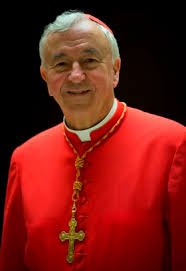 